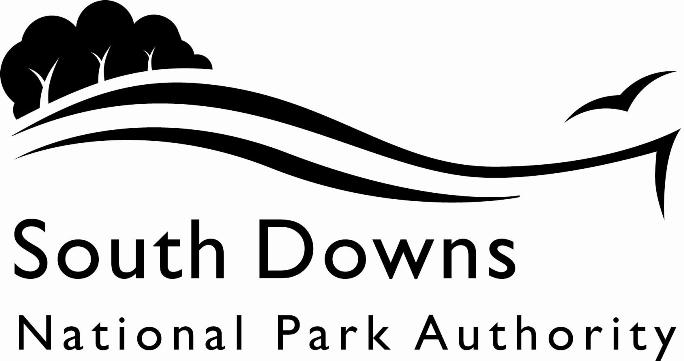 Town and Country Planning Acts 1990Planning (Listed Building and Conservation Area) Act 1990LIST OF NEW PLANNING AND OTHER APPLICATIONS, RECEIVED AND VALIDWEEKLY LIST AS AT 4 January 2021The following is a list of applications which have been received and made valid in the week shown above for the recovered areas within the South Downs National Park (Adur District Council, Arun District Council, Brighton & Hove Council, Wealden District Council, Worthing Borough Council and county applications for East Sussex, Hampshire and West Sussex County Councils), and for all “Called In” applications for the remainder of the National Park area. These will be determined by the South Downs National Park Authority.IMPORTANT NOTE:The South Downs National Park Authority has adopted the Community Infrastructure Levy Charging Schedule, which will take effect from 01 April 2017.  Applications determined after 01 April will be subject to the rates set out in the Charging Schedule (https://www.southdowns.gov.uk/planning/planning-policy/community-infrastructure-levy/).  Further information regarding whether your development is liable, or when exemptions might apply can be found on the same webpage under ‘Frequently Asked Questions’.  If you have any questions, please contact CIL@southdowns.gov.uk or tel: 01730 814810.  Want to know what’s happening in the South Downs National Park? 
Sign up to our monthly newsletter to get the latest news and views delivered to your inboxwww.southdowns.gov.uk/join-the-newsletterApplicant:		Dr & Mrs D HelmProposal:	Replacement porch, loft conversion with 'hip to gable' roof extension, dormers and roof windows and associated alterationsLocation:	51 Michel Dene Road, East Dean, BN20 0JUGrid Ref:	556140 98461Applicant:		Mr & Mrs R CoomberProposal:	Single storey side extension, loft conversion, rooflight windows, raised decking area and arborLocation:	22 Michel Dene Road, East Dean, BN20 0JPGrid Ref:	556126 98167Applicant:		Mr Ben TaylorProposal:	Demolition of redundant modern straw barn at Sheepyard Barns, Conversion of redundant Sprayer Shed to B1(a) office use and demolition of redundant above ground slurry tankLocation:	Iford Farm , The Street, Iford, BN7 3EUGrid Ref:	540949 107053Applicant:		Julie Calladine (Openreach)Proposal:	Notification under regulation 5 of the Electronic Communications Code to install 7 no. poles (Developer Reference: HV1331)Location:	Stammers Lane, Madehurst, West SussexGrid Ref:	497715 111522Applicant:		Mr Steven MilesProposal:	Compliance of Conditions - Conditions 1, 2, 3, 6, 7, 9 and 10 of Planning Consent SDNP/18/02624/FUL.Location:	Liphook Golf Club, Wheatsheaf Enclosure, Milland, Liphook, West Sussex, GU30 7EHGrid Ref:	483477 129530Town and Country Planning Acts 1990Planning (Listed Building and Conservation Area) Act 1990LIST OF NEW PLANNING AND OTHER APPLICATIONS, RECEIVED AND VALIDWEEKLY LIST AS AT 4 January 2021The following is a list of applications which have been received and made valid in the week shown above. These will be determined, under an agency agreement, by Chichester District Council, unless the application is ‘called in’ by the South Downs National Park Authority for determination. Further details regarding the agency agreement can be found on the SDNPA website at www.southdowns.gov.uk.If you require any further information please contact Chichester District Council who will be dealing with the application.IMPORTANT NOTE:The South Downs National Park Authority has adopted the Community Infrastructure Levy Charging Schedule, which will take effect from 01 April 2017.  Applications determined after 01 April will be subject to the rates set out in the Charging Schedule (https://www.southdowns.gov.uk/planning/planning-policy/community-infrastructure-levy/).  Further information regarding whether your development is liable, or when exemptions might apply can be found on the same webpage under ‘Frequently Asked Questions’.  If you have any questions, please contact CIL@southdowns.gov.uk or tel: 01730 814810.  Want to know what’s happening in the South Downs National Park? 
Sign up to our monthly newsletter to get the latest news and views delivered to your inboxwww.southdowns.gov.uk/join-the-newsletterApplicant:		Mrs Beverley HateleyProposal:	Replacement of existing window and insertion of new window to ancillary building adjacent to Moonlight Cottage.Location:	Moonlight Cottage, Guest House /Cafe, Cocking, Midhurst, West Sussex, GU29 0HNGrid Ref:	487779 117481Applicant:		C/O Mrs Lesley GarwoodProposal:	Install new drylining and vent slates as part of damp alleviation repair works to resolve damp issues and repair damage.Location:	9 Burton House , Burton Park Road, Duncton, GU28 0QUGrid Ref:	496808 117470Applicant:		The Hon C.A. PearsonProposal:	Dismantling & re-construction of chimney.Location:	Shotters Farm , Highstead Lane, Lickfold, Lodsworth, GU28 9DXGrid Ref:	492525 126032Town and Country Planning Acts 1990Planning (Listed Building and Conservation Area) Act 1990LIST OF NEW PLANNING AND OTHER APPLICATIONS, RECEIVED AND VALIDWEEKLY LIST AS AT 4 January 2021The following is a list of applications which have been received and made valid in the week shown above. These will be determined, under an agency agreement, by East Hants District Council, unless the application is ‘called in’ by the South Downs National Park Authority for determination. Further details regarding the agency agreement can be found on the SDNPA website at www.southdowns.gov.uk.If you require any further information please contact by East Hants District Council who will be dealing with the application.IMPORTANT NOTE:The South Downs National Park Authority has adopted the Community Infrastructure Levy Charging Schedule, which will take effect from 01 April 2017.  Applications determined after 01 April will be subject to the rates set out in the Charging Schedule (https://www.southdowns.gov.uk/planning/planning-policy/community-infrastructure-levy/).  Further information regarding whether your development is liable, or when exemptions might apply can be found on the same webpage under ‘Frequently Asked Questions’.  If you have any questions, please contact CIL@southdowns.gov.uk or tel: 01730 814810.  Want to know what’s happening in the South Downs National Park? 
Sign up to our monthly newsletter to get the latest news and views delivered to your inboxwww.southdowns.gov.uk/join-the-newsletterApplicant:		Diane HardingProposal:	Replace existing window to ground floor living room with new door and side light and installation of new concrete ramp from new door to front gardenLocation:	25 Teazle Close, Petersfield, GU31 4HYGrid Ref:	476104 122967Applicant:		Mr Paul DolanProposal:	Sycamore - Pollard at 3.5m leaving a finished height of 3.5mLocation:	The Old Vicarage, High Street, Selborne, Alton, Hampshire, GU34 3JQGrid Ref:	474086 133774Town and Country Planning Acts 1990Planning (Listed Building and Conservation Area) Act 1990LIST OF NEW PLANNING AND OTHER APPLICATIONS, RECEIVED AND VALIDWEEKLY LIST AS AT 4 January 2021The following is a list of applications which have been received and made valid in the week shown above. These will be determined, under an agency agreement, by Horsham District Council, unless the application is ‘called in’ by the South Downs National Park Authority for determination. Further details regarding the agency agreement can be found on the SDNPA website at www.southdowns.gov.uk.If you require any further information please contact by Horsham District Council who will be dealing with the application.IMPORTANT NOTE:The South Downs National Park Authority has adopted the Community Infrastructure Levy Charging Schedule, which will take effect from 01 April 2017.  Applications determined after 01 April will be subject to the rates set out in the Charging Schedule (https://www.southdowns.gov.uk/planning/planning-policy/community-infrastructure-levy/).  Further information regarding whether your development is liable, or when exemptions might apply can be found on the same webpage under ‘Frequently Asked Questions’.  If you have any questions, please contact CIL@southdowns.gov.uk or tel: 01730 814810.  Want to know what’s happening in the South Downs National Park? 
Sign up to our monthly newsletter to get the latest news and views delivered to your inboxwww.southdowns.gov.uk/join-the-newsletterApplicant:		Mr Paul McnieProposal:	Retrospective application for the use of land for the storage of 20 caravans, together with the retention of associated hardstand.Location:	Millbrook , Horn Lane, Henfield, BN5 9SAGrid Ref:	521914 113823Applicant:		Mr P KellyProposal:	Erection of a detached garden room and utility area for the existing adjacent annex/holiday accommodation (Householder Application).Location:	Banks Cottage , Wiggonholt, Pulborough, RH20 2ELGrid Ref:	506150 117363IMPORTANT NOTE: This application is liable for Community Infrastructure Levy and associated details will require to be recorded on the Local Land Charges Register. If you require any additional information regarding this, please contact CIL@southdowns.gov.uk or tel: 01730 814810.Applicant:		Mr P KellyProposal:	Erection of a detached garden room and utility area for the existing adjacent annex/holiday accommodation (Listed Building Consent).Location:	Banks Cottage , Wiggonholt, Pulborough, RH20 2ELGrid Ref:	506150 117363IMPORTANT NOTE: This application is liable for Community Infrastructure Levy and associated details will require to be recorded on the Local Land Charges Register. If you require any additional information regarding this, please contact CIL@southdowns.gov.uk or tel: 01730 814810.Town and Country Planning Acts 1990Planning (Listed Building and Conservation Area) Act 1990LIST OF NEW PLANNING AND OTHER APPLICATIONS, RECEIVED AND VALIDWEEKLY LIST AS AT 4 January 2021The following is a list of applications which have been received and made valid in the week shown above. These will be determined, under an agency agreement, by Lewes District Council, unless the application is ‘called in’ by the South Downs National Park Authority for determination. Further details regarding the agency agreement can be found on the SDNPA website at www.southdowns.gov.uk.If you require any further information please contact by Lewes District Council who will be dealing with the application.IMPORTANT NOTE:The South Downs National Park Authority has adopted the Community Infrastructure Levy Charging Schedule, which will take effect from 01 April 2017.  Applications determined after 01 April will be subject to the rates set out in the Charging Schedule (https://www.southdowns.gov.uk/planning/planning-policy/community-infrastructure-levy/).  Further information regarding whether your development is liable, or when exemptions might apply can be found on the same webpage under ‘Frequently Asked Questions’.  If you have any questions, please contact CIL@southdowns.gov.uk or tel: 01730 814810.  Want to know what’s happening in the South Downs National Park? 
Sign up to our monthly newsletter to get the latest news and views delivered to your inboxwww.southdowns.gov.uk/join-the-newsletterApplicant:		Mr M CraskeProposal:	Replacement of existing flat roof to dormers to east and west elevations with new pitched roofs, replacement of existing roof lights to west elevation with new dormer to match existing and new porch to north elevationLocation:	70 Lewes Road, Ditchling, BN6 8TYGrid Ref:	533054 114857Applicant:		Mr J RobertsProposal:	Proposed loft conversion and single storey rear extensionLocation:	85 Spences Lane, Lewes, BN7 2HQGrid Ref:	541862 110955Applicant:		Mrs C ThompsonProposal:	Loft conversion with side dormerLocation:	13 Ferrers Road, Lewes, BN7 1PYGrid Ref:	540649 110494Applicant:		Mr G WatsonProposal:	Erection of side extensionLocation:	19 Dale Road, Lewes, BN7 1LHGrid Ref:	540416 109706Town and Country Planning Acts 1990Planning (Listed Building and Conservation Area) Act 1990LIST OF NEW PLANNING AND OTHER APPLICATIONS, RECEIVED AND VALIDWEEKLY LIST AS AT 4 January 2021The following is a list of applications which have been received and made valid in the week shown above. These will be determined, under an agency agreement, by Winchester District Council, unless the application is ‘called in’ by the South Downs National Park Authority for determination. Further details regarding the agency agreement can be found on the SDNPA website at www.southdowns.gov.uk.If you require any further information please contact by Winchester District Council who will be dealing with the application.IMPORTANT NOTE:The South Downs National Park Authority has adopted the Community Infrastructure Levy Charging Schedule, which will take effect from 01 April 2017.  Applications determined after 01 April will be subject to the rates set out in the Charging Schedule (https://www.southdowns.gov.uk/planning/planning-policy/community-infrastructure-levy/).  Further information regarding whether your development is liable, or when exemptions might apply can be found on the same webpage under ‘Frequently Asked Questions’.  If you have any questions, please contact CIL@southdowns.gov.uk or tel: 01730 814810.  Want to know what’s happening in the South Downs National Park? 
Sign up to our monthly newsletter to get the latest news and views delivered to your inboxwww.southdowns.gov.uk/join-the-newsletterApplicant:		mr James TuttiettProposal:	Brick and flint garden wall and traditional lean-to glasshouse to enclose the orchard area.Swimming pool with pool house in the garden storage and dumping area to the east of the orchard.Location:	Vernon Hill House , Vernon Hill, Bishops Waltham, SO32 1FHGrid Ref:	455376 118617Applicant:		naProposal:	Small antenna and cabinet to be installedLocation:	Street Record, Existing BT Pole STBRMDN-79-01, Grass Verge Off B3046, Cheriton, HampshireGrid Ref:	458143 128329Applicant:		MIKE PENDRYProposal:	GROUP OF SYCAMORE LEADERS (T.1) - fell  as has one sided canopy over public footpath, growing in raised loose rubble pile and now exposed to wind throw due to adjacent group of Sycamore being felled due to structural instability due to decay from past bonfire damage.Location:	Govers Cottage , Frys Lane, Meonstoke, SO32 3NLGrid Ref:	461588 119694Applicant:		Mrs J ChuhanProposal:	Single storey rear extension and garage conversionLocation:	3 Beechcroft Close, Twyford, Winchester, Hampshire, SO21 1NEGrid Ref:	448579 125187Applicant:		Tom MundayProposal:	Ash trees in close proximity to BT service wire and mast.T14 on report - Tree has 2 extremely low and heavily weighted limbs growing to wards mast. These are to be removed back to stem and any others encroaching mast fence line.T15 on report - Fell tree to ground level. Tree encroaching BT wire. Extremely sparse canopy, initial signs of ash dieback. Fell tree to mitigate risk of failure.Please not report is taken from a larger report that could not be uploaded due to size of file.Thank youLocation:	Humphrey Farm, Northfields House , Hazeley Road, Twyford, SO21 1QAGrid Ref:	448609 125261Applicant:		mr paul wilcoxProposal:	T1 yew tree to be reduced overall by 25-30% and crown thinned by 20% to alleviate weight and maintain size.Location:	West Meon Church St Johnthe Evangelist , Church Lane, West Meon, GU32 1LFGrid Ref:	463980 124122SDNPA (Wealden District area)SDNPA (Wealden District area)SDNPA (Wealden District area)SDNPA (Wealden District area)Team: SDNPA Eastern Area TeamTeam: SDNPA Eastern Area TeamTeam: SDNPA Eastern Area TeamTeam: SDNPA Eastern Area Team Parish: East Dean and Friston Parish CouncilWard:East Dean WardCase No:SDNP/20/05722/HOUSSDNP/20/05722/HOUSSDNP/20/05722/HOUSType:HouseholderHouseholderHouseholder Date Valid:21 December 2020Decision due:15 February 2021Case Officer:Adam DuncombeAdam DuncombeAdam DuncombeSDNPA (Wealden District area)SDNPA (Wealden District area)SDNPA (Wealden District area)SDNPA (Wealden District area)Team: SDNPA Eastern Area TeamTeam: SDNPA Eastern Area TeamTeam: SDNPA Eastern Area TeamTeam: SDNPA Eastern Area Team Parish: East Dean and Friston Parish CouncilWard:East Dean WardCase No:SDNP/20/05751/HOUSSDNP/20/05751/HOUSSDNP/20/05751/HOUSType:HouseholderHouseholderHouseholder Date Valid:22 December 2020Decision due:16 February 2021Case Officer:Adam DuncombeAdam DuncombeAdam DuncombeSDNPA (Called In Applications)SDNPA (Called In Applications)SDNPA (Called In Applications)SDNPA (Called In Applications)Team: SDNPA Eastern Area TeamTeam: SDNPA Eastern Area TeamTeam: SDNPA Eastern Area TeamTeam: SDNPA Eastern Area Team Parish: Iford Parish MeetingWard:Kingston WardCase No:SDNP/20/05442/FULSDNP/20/05442/FULSDNP/20/05442/FULType:Full ApplicationFull ApplicationFull Application Date Valid:23 December 2020Decision due:17 February 2021Case Officer:Heather LealanHeather LealanHeather LealanSDNPA (Arun District area)SDNPA (Arun District area)SDNPA (Arun District area)SDNPA (Arun District area)Team: SDNPA Western Area TeamTeam: SDNPA Western Area TeamTeam: SDNPA Western Area TeamTeam: SDNPA Western Area Team Parish: Madehurst Parish CouncilWard:Walberton WardCase No:SDNP/20/05854/BBPNSDNP/20/05854/BBPNSDNP/20/05854/BBPNType:Broadband Prior NotificationBroadband Prior NotificationBroadband Prior Notification Date Valid:23 December 2020Decision due:17 February 2021Case Officer:Rafa Grosso MacphersonRafa Grosso MacphersonRafa Grosso MacphersonSDNPA (Called In Applications)SDNPA (Called In Applications)SDNPA (Called In Applications)SDNPA (Called In Applications)Team: SDNPA Western Area TeamTeam: SDNPA Western Area TeamTeam: SDNPA Western Area TeamTeam: SDNPA Western Area Team Parish: Milland Parish CouncilWard:Case No:SDNP/20/05188/CCCSDNP/20/05188/CCCSDNP/20/05188/CCCType:Compliance with conditionCompliance with conditionCompliance with condition Date Valid:20 November 2020Decision due:15 January 2021Case Officer:S RobinsonS RobinsonS RobinsonChichester District CouncilChichester District CouncilChichester District CouncilChichester District CouncilTeam: Chichester DC DM teamTeam: Chichester DC DM teamTeam: Chichester DC DM teamTeam: Chichester DC DM team Parish: Cocking Parish CouncilWard:Midhurst War CHCase No:SDNP/20/05764/LISSDNP/20/05764/LISSDNP/20/05764/LISType:Listed BuildingListed BuildingListed Building Date Valid:21 December 2020Decision due:15 February 2021Case Officer:Louise KentLouise KentLouise KentChichester District CouncilChichester District CouncilChichester District CouncilChichester District CouncilTeam: Chichester DC DM teamTeam: Chichester DC DM teamTeam: Chichester DC DM teamTeam: Chichester DC DM team Parish: Duncton Parish CouncilWard:Fittleworth Ward CHCase No:SDNP/20/05558/LISSDNP/20/05558/LISSDNP/20/05558/LISType:Listed BuildingListed BuildingListed Building Date Valid:17 December 2020Decision due:11 February 2021Case Officer:Beverley StubbingtonBeverley StubbingtonBeverley StubbingtonChichester District CouncilChichester District CouncilChichester District CouncilChichester District CouncilTeam: Chichester DC DM teamTeam: Chichester DC DM teamTeam: Chichester DC DM teamTeam: Chichester DC DM team Parish: Lodsworth Parish CouncilWard:Easebourne Ward CHCase No:SDNP/20/05200/LISSDNP/20/05200/LISSDNP/20/05200/LISType:Listed BuildingListed BuildingListed Building Date Valid:16 December 2020Decision due:10 February 2021Case Officer:Beverley StubbingtonBeverley StubbingtonBeverley StubbingtonEast Hampshire District CouncilEast Hampshire District CouncilEast Hampshire District CouncilEast Hampshire District CouncilTeam: East Hants DM teamTeam: East Hants DM teamTeam: East Hants DM teamTeam: East Hants DM team Parish: Petersfield Town CouncilWard:Petersfield Heath WardCase No:SDNP/20/05403/HOUSSDNP/20/05403/HOUSSDNP/20/05403/HOUSType:HouseholderHouseholderHouseholder Date Valid:4 January 2021Decision due:1 March 2021Case Officer:Bernie BeckettBernie BeckettBernie BeckettEast Hampshire District CouncilEast Hampshire District CouncilEast Hampshire District CouncilEast Hampshire District CouncilTeam: East Hants DM teamTeam: East Hants DM teamTeam: East Hants DM teamTeam: East Hants DM team Parish: Selborne Parish CouncilWard:Binsted, Bentley & Selborne WardCase No:SDNP/20/05624/TCASDNP/20/05624/TCASDNP/20/05624/TCAType:Tree in a Conservation AreaTree in a Conservation AreaTree in a Conservation Area Date Valid:4 January 2021Decision due:15 February 2021Case Officer:Adele PoultonAdele PoultonAdele PoultonHorsham District CouncilHorsham District CouncilHorsham District CouncilHorsham District CouncilTeam: Horsham DC DM teamTeam: Horsham DC DM teamTeam: Horsham DC DM teamTeam: Horsham DC DM team Parish: Henfield Parish CouncilWard:Bramber Upper Beeding Woodmancote WardCase No:SDNP/20/05824/FULSDNP/20/05824/FULSDNP/20/05824/FULType:Full ApplicationFull ApplicationFull Application Date Valid:30 December 2020Decision due:24 February 2021Case Officer:Giles HolbrookGiles HolbrookGiles HolbrookHorsham District CouncilHorsham District CouncilHorsham District CouncilHorsham District CouncilTeam: Horsham DC DM teamTeam: Horsham DC DM teamTeam: Horsham DC DM teamTeam: Horsham DC DM team Parish: Parham Parish CouncilWard:Pulborough, Coldwatham and AmberleyCase No:SDNP/20/05469/HOUSSDNP/20/05469/HOUSSDNP/20/05469/HOUSType:HouseholderHouseholderHouseholder Date Valid:7 December 2020Decision due:1 February 2021Case Officer:Giles HolbrookGiles HolbrookGiles HolbrookHorsham District CouncilHorsham District CouncilHorsham District CouncilHorsham District CouncilTeam: Horsham DC DM teamTeam: Horsham DC DM teamTeam: Horsham DC DM teamTeam: Horsham DC DM team Parish: Parham Parish CouncilWard:Pulborough, Coldwatham and AmberleyCase No:SDNP/20/05470/LISSDNP/20/05470/LISSDNP/20/05470/LISType:Listed BuildingListed BuildingListed Building Date Valid:7 December 2020Decision due:1 February 2021Case Officer:Giles HolbrookGiles HolbrookGiles HolbrookLewes District CouncilLewes District CouncilLewes District CouncilLewes District CouncilTeam: Lewes DC North TeamTeam: Lewes DC North TeamTeam: Lewes DC North TeamTeam: Lewes DC North Team Parish: Ditchling Parish CouncilWard:Ditchling And Westmeston WardCase No:SDNP/20/05613/HOUSSDNP/20/05613/HOUSSDNP/20/05613/HOUSType:HouseholderHouseholderHouseholder Date Valid:21 December 2020Decision due:15 February 2021Case Officer:April ParsonsApril ParsonsApril ParsonsLewes District CouncilLewes District CouncilLewes District CouncilLewes District CouncilTeam: Lewes DC North TeamTeam: Lewes DC North TeamTeam: Lewes DC North TeamTeam: Lewes DC North Team Parish: Lewes Town CouncilWard:Lewes Bridge WardCase No:SDNP/20/05577/HOUSSDNP/20/05577/HOUSSDNP/20/05577/HOUSType:HouseholderHouseholderHouseholder Date Valid:19 December 2020Decision due:13 February 2021Case Officer:April ParsonsApril ParsonsApril ParsonsLewes District CouncilLewes District CouncilLewes District CouncilLewes District CouncilTeam: Lewes DC North TeamTeam: Lewes DC North TeamTeam: Lewes DC North TeamTeam: Lewes DC North Team Parish: Lewes Town CouncilWard:Lewes Castle WardCase No:SDNP/20/05616/HOUSSDNP/20/05616/HOUSSDNP/20/05616/HOUSType:HouseholderHouseholderHouseholder Date Valid:22 December 2020Decision due:16 February 2021Case Officer:April ParsonsApril ParsonsApril ParsonsLewes District CouncilLewes District CouncilLewes District CouncilLewes District CouncilTeam: Lewes DC South TeamTeam: Lewes DC South TeamTeam: Lewes DC South TeamTeam: Lewes DC South Team Parish: Lewes Town CouncilWard:Lewes Priory WardCase No:SDNP/20/05535/HOUSSDNP/20/05535/HOUSSDNP/20/05535/HOUSType:HouseholderHouseholderHouseholder Date Valid:15 December 2021Decision due:9 February 2022Case Officer:April ParsonsApril ParsonsApril ParsonsWinchester City CouncilWinchester City CouncilWinchester City CouncilWinchester City CouncilTeam: Winchester CC SDNPA teamTeam: Winchester CC SDNPA teamTeam: Winchester CC SDNPA teamTeam: Winchester CC SDNPA team Parish: Bishops Waltham Parish CouncilWard:Bishops Waltham Ward EDCase No:SDNP/20/05845/LISSDNP/20/05845/LISSDNP/20/05845/LISType:Listed BuildingListed BuildingListed Building Date Valid:30 December 2020Decision due:24 February 2021Case Officer:Hannah HarrisonHannah HarrisonHannah HarrisonWinchester City CouncilWinchester City CouncilWinchester City CouncilWinchester City CouncilTeam: Winchester CC North teamTeam: Winchester CC North teamTeam: Winchester CC North teamTeam: Winchester CC North team Parish: Cheriton Parish CouncilWard:Upper Meon Valley WardCase No:SDNP/20/05859/PA16SDNP/20/05859/PA16SDNP/20/05859/PA16Type:Prior Approval TelecommunicationsPrior Approval TelecommunicationsPrior Approval Telecommunications Date Valid:30 December 2020Decision due:23 February 2021Case Officer:Charlotte FlemingCharlotte FlemingCharlotte FlemingWinchester City CouncilWinchester City CouncilWinchester City CouncilWinchester City CouncilTeam: Winchester CC SDNPA teamTeam: Winchester CC SDNPA teamTeam: Winchester CC SDNPA teamTeam: Winchester CC SDNPA team Parish: Corhampton and Meonstoke Parish CouncilWard:Upper Meon Valley WardCase No:SDNP/20/05808/TCASDNP/20/05808/TCASDNP/20/05808/TCAType:Tree in a Conservation AreaTree in a Conservation AreaTree in a Conservation Area Date Valid:4 January 2021Decision due:15 February 2021Case Officer:John BartlettJohn BartlettJohn BartlettWinchester City CouncilWinchester City CouncilWinchester City CouncilWinchester City CouncilTeam: Winchester CC North teamTeam: Winchester CC North teamTeam: Winchester CC North teamTeam: Winchester CC North team Parish: Twyford Parish CouncilWard:Colden Common And Twyford WardCase No:SDNP/20/05727/HOUSSDNP/20/05727/HOUSSDNP/20/05727/HOUSType:HouseholderHouseholderHouseholder Date Valid:22 December 2020Decision due:16 February 2021Case Officer:Hannah HarrisonHannah HarrisonHannah HarrisonWinchester City CouncilWinchester City CouncilWinchester City CouncilWinchester City CouncilTeam: Winchester CC SDNPA teamTeam: Winchester CC SDNPA teamTeam: Winchester CC SDNPA teamTeam: Winchester CC SDNPA team Parish: Twyford Parish CouncilWard:Colden Common And Twyford WardCase No:SDNP/20/05781/TPOSDNP/20/05781/TPOSDNP/20/05781/TPOType:Tree Preservation OrderTree Preservation OrderTree Preservation Order Date Valid:4 January 2021Decision due:1 March 2021Case Officer:John BartlettJohn BartlettJohn BartlettWinchester City CouncilWinchester City CouncilWinchester City CouncilWinchester City CouncilTeam: Winchester CC SDNPA teamTeam: Winchester CC SDNPA teamTeam: Winchester CC SDNPA teamTeam: Winchester CC SDNPA team Parish: West Meon Parish CouncilWard:Upper Meon Valley WardCase No:SDNP/20/05851/TCASDNP/20/05851/TCASDNP/20/05851/TCAType:Tree in a Conservation AreaTree in a Conservation AreaTree in a Conservation Area Date Valid:4 January 2021Decision due:15 February 2021Case Officer:John BartlettJohn BartlettJohn Bartlett